U.S. Citizenship Act 2021SEC. 4203. FUNDING TO SCHOOL DISTRICTS FOR UNACCOMPANIED NONCITIZEN CHILDREN.(a) GRANTS AUTHORIZED —The Secretary of Education shall award grants, on a competitive basis, to eligible local educational agencies or consortia of neighboring local educational agencies described in subsection (b), to enable the local educational agencies or consortia to enhance opportunities for, and provide services to, immigrant children, including unaccompanied noncitizen children, in the area served by the local educational agencies or consortia.(b) ELIGIBLE LOCAL EDUCATIONAL AGENCIES —(1) IN GENERAL —A local educational agency or a consortium of neighboring local educational agencies is eligible for a grant under subsection if, during the fiscal year for which a grant is awarded under this section, there are 50 or more unaccompanied noncitizen children enrolled in the public schools served by the local educational agency or the consortium.(2) DETERMINATIONS OF NUMBER OF UNACCOMPANIED NONCITIZEN CHILDREN —The Secretary of Education shall determine the number of unaccompanied noncitizen children for purposes of paragraph (1) based on the most accurate data available that is provided to the Secretary of Education by the Director of the Office of Refugee Resettlement or the Department of Homeland Security.(c) APPLICATIONS.—A local educational agency or a consortia of neighboring local educational agencies desiring a grant under this section shall submit an application to the Secretary of Education at such time, in such manner, and containing such information as the Secretary of Education may require, including a description of how the grant will be used to enhance opportunities for, and provide services to, immigrant children and youth (including unaccompanied noncitizen children) and their families.H.R. 117 – U.S. Citizenship Act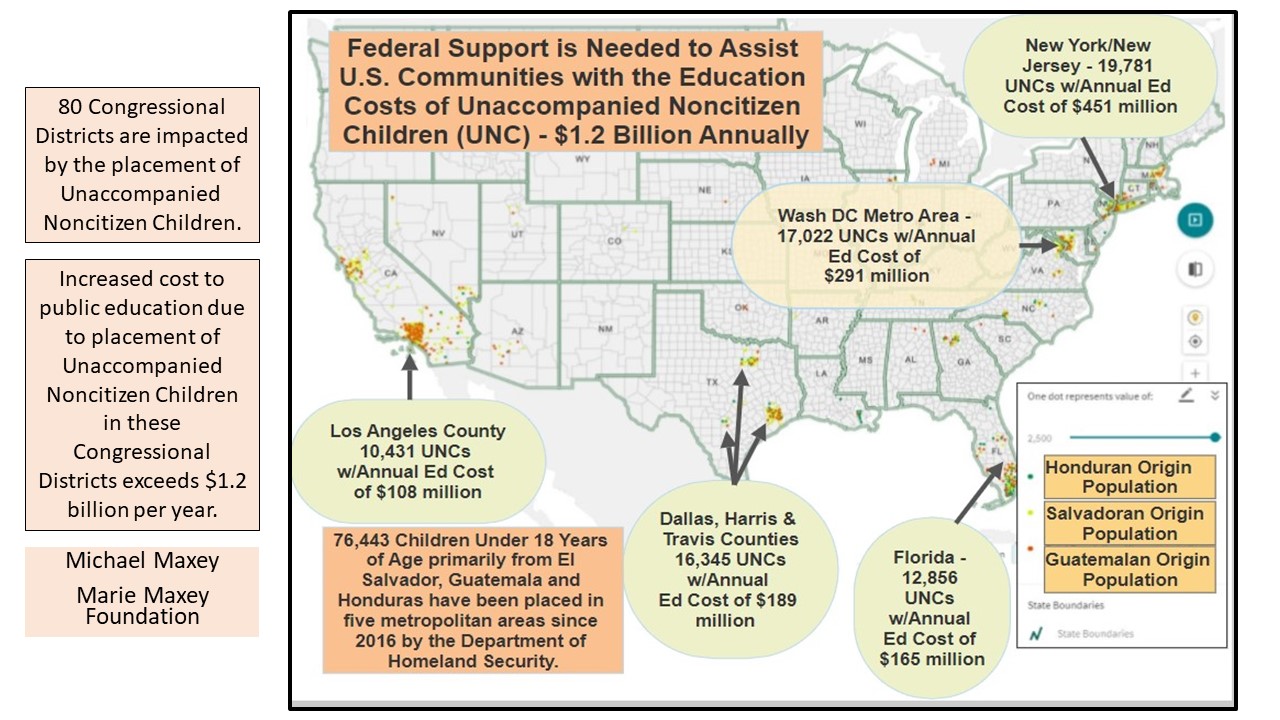 Cosponsor					Date Cosponsored                  Chief of StaffRep. Lofgren, Zoe [D-CA-19]*			02/18/2021		Stacey LeavandoskyRep. Roybal-Allard, Lucille [D-CA-40]*		02/18/2021		Victor CastilloRep. Velazquez, Nydia M. [D-NY-7]*		02/18/2021		Justin PelletierRep. Clarke, Yvette D. [D-NY-9]*			02/18/2021		Charlyn StanberryRep. Bass, Karen [D-CA-37]*			02/18/2021		Darryn HarrisRep. Chu, Judy [D-CA-27]*			02/18/2021		Sonali DesaiRep. Ruiz, Raul [D-CA-36]*			02/18/2021		Tim Del MonicoRep. Napolitano, Grace F. [D-CA-32]*		02/18/2021		Daniel ChaoRep. Espaillat, Adriano [D-NY-13]*		02/18/2021		Aneiry BatistaRep. Carbajal, Salud O. [D-CA-24]*		02/18/2021		Jeremy TittleRep. Vargas, Juan [D-CA-51]*			02/18/2021		Scott HinkleRep. Gomez, Jimmy [D-CA-34]*			02/18/2021		Bertha GuerreroRep. Gallego, Ruben [D-AZ-7]*			02/18/2021		David MontesRep. Correa, J. Luis [D-CA-46]*			02/18/2021		Laurie Saroff	Rep. Aguilar, Pete [D-CA-31]*			02/18/2021		Becky CornellRep. Escobar, Veronica [D-TX-16]*		02/18/2021		Eduardo LermaRep. Garcia, Sylvia R. [D-TX-29]*			02/18/2021		John GorczynskiRep. Cardenas, Tony [D-CA-29]*			02/18/2021		Miguel FrancoRep. Leger Fernandez, Teresa [D-NM-3]*	02/18/2021		Angela RamirezRep. Castro, Joaquin [D-TX-20]*			02/18/2021		Danny MezaRep. Barragan, Nanette Diaz [D-CA-44]*		02/18/2021		Francisco CarrilloRep. Vela, Filemon [D-TX-34]*			02/18/2021		Sandra AlcalaRep. Soto, Darren [D-FL-9]*			02/18/2021		Christine BironRep. Levin, Mike [D-CA-49]*			02/18/2021		Kara Van StralenRep. Costa, Jim [D-CA-16]*			02/18/2021		Juan LopezRep. Torres, Ritchie [D-NY-15]*			02/18/2021		----Rep. Sires, Albio [D-NJ-8]*			02/18/2021		Gene MartoronyRep. Trahan, Lori [D-MA-3]*				02/18/2021		Alicia Molt-WestRep. Sablan, Gregorio Kilili Camacho [D-MP-At Large]*	02/18/2021		Bob SchwalbachRep. San Nicolas, Michael F. Q. [D-GU-At Large]*	02/18/2021		Jennifer WinnRep. Clark, Katherine M. [D-MA-5]*			02/18/2021		Brooke ScannellRep. Nadler, Jerrold [D-NY-10]*				02/18/2021		Amy RutkinRep. McGovern, James P. [D-MA-2]*			02/18/2021		Jennifer ChandlerRep. Watson Coleman, Bonnie [D-NJ-12]*		02/18/2021		James GeeRep. Wasserman Schultz, Debbie [D-FL-23]*		02/18/2021		Tracie PoughRep. Welch, Peter [D-VT-At Large]*			02/18/2021		Bob RoganRep. Bonamici, Suzanne [D-OR-1]*			02/18/2021		Rachael BornsteinRep. Scanlon, Mary Gay [D-PA-5]*			02/18/2021		Roddy FlynnRep. Blunt Rochester, Lisa [D-DE-At Large]*		02/18/2021		Jacqueline SanchezRep. Manning, Kathy E. [D-NC-6]*			02/18/2021		----Rep. Horsford, Steven [D-NV-4]*			02/18/2021		Asha JonesRep. Connolly, Gerald E. [D-VA-11]*			02/18/2021		Jamie SmithRep. Panetta, Jimmy [D-CA-20]*				02/18/2021		Joel BaileyRep. Takano, Mark [D-CA-41]*				02/18/2021		Kirk McPikeRep. DeGette, Diana [D-CO-1]*				02/18/2021		Lisa CohenRep. Lawrence, Brenda L. [D-MI-14]*			02/18/2021		Varub KroviRep. Norton, Eleanor Holmes [D-DC-At Large]*		02/18/2021		Raven ReederRep. Jacobs, Sara [D-CA-53]*				02/18/2021		---Rep. Schneider, Bradley Scott [D-IL-10]*			02/18/2021		Casey O’SheaRep. Lieu, Ted [D-CA-33]*				02/18/2021		Marc CevascoRep. Wilson, Frederica S. [D-FL-24]*			02/18/2021		Chasseny LewisRep. McNerney, Jerry [D-CA-9]*				02/18/2021		Nicole DamascoRep. Schiff, Adam B. [D-CA-28]*				02/18/2021		Jeff LowensteinRep. McCollum, Betty [D-MN-4]*			02/18/2021		Bill HarperRep. Demings, Val Butler [D-FL-10]*			02/18/2021		Wendy AndersonRep. Green, Al [D-TX-9]*				02/18/2021		Robert EskridgeRep. Suozzi, Thomas R. [D-NY-3]*			02/18/2021		Mike FlorioRep. Newman, Marie [D-IL-3]*				02/18/2021		----Rep. Evans, Dwight [D-PA-3]*				02/18/2021		Kim Turner-DixonRep. Maloney, Carolyn B. [D-NY-12]*			02/18/2021		Andrew LowenthalRep. Meeks, Gregory W. [D-NY-5]*			02/18/2021		Sophia LafargueRep. Brown, Anthony G. [D-MD-4]*			02/18/2021		Maia EstesRep. Williams, Nikema [D-GA-5]*			02/18/2021		---Rep. Neguse, Joe [D-CO-2]*				02/18/2021		Lisa BiancoRep. Beyer, Donald S., Jr. [D-VA-8]*			02/18/2021		Tanya BradsherRep. Swalwell, Eric [D-CA-15]*				02/18/2021		Michael ReedRep. Trone, David J. [D-MD-6]*				02/18/2021		Andy FlickRep. Frankel, Lois [D-FL-21]*				02/18/2021		Kelsey MoranRep. Pallone, Frank, Jr. [D-NJ-6]*			02/18/2021		Liam FitzsimmonsRep. Garamendi, John [D-CA-3]*			02/18/2021		Bradley BottomsRep. Titus, Dina [D-NV-1]*				02/18/2021		Jay GertsemaRep. Davis, Danny K. [D-IL-7]*				02/18/2021		Yul EdwardsRep. Matsui, Doris O. [D-CA-6]*				02/18/2021		Kyle VictorRep. Cicilline, David N. [D-RI-1]*				02/18/2021		Peter KarafotasRep. Ross, Deborah K. [D-NC-2]*			02/18/2021		-----Rep. Jones, Mondaire [D-NY-17]*			02/18/2021		-----Rep. Veasey, Marc A. [D-TX-33]*			02/18/2021		Askia SurumaRep. Blumenauer, Earl [D-OR-3]*			02/18/2021		Willie SmithRep. Johnson, Henry C. "Hank," Jr. [D-GA-4]*		02/18/2021		Arthur SidneyRep. Plaskett, Stacey E. [D-VI-At Large]*			02/18/2021		Angeline Jabbar